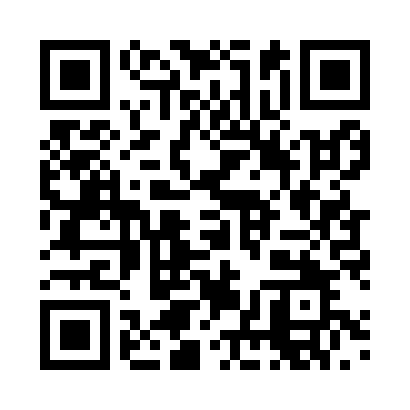 Prayer times for Alfen, GermanyWed 1 May 2024 - Fri 31 May 2024High Latitude Method: Angle Based RulePrayer Calculation Method: Muslim World LeagueAsar Calculation Method: ShafiPrayer times provided by https://www.salahtimes.comDateDayFajrSunriseDhuhrAsrMaghribIsha1Wed3:255:561:225:258:5011:092Thu3:215:541:225:268:5111:123Fri3:185:521:225:278:5311:164Sat3:145:501:225:278:5411:195Sun3:105:481:225:288:5611:226Mon3:085:471:225:298:5811:267Tue3:075:451:225:298:5911:288Wed3:075:431:225:309:0111:299Thu3:065:421:225:319:0311:3010Fri3:055:401:225:319:0411:3011Sat3:055:381:225:329:0611:3112Sun3:045:371:225:329:0711:3213Mon3:035:351:225:339:0911:3214Tue3:035:341:225:349:1011:3315Wed3:025:321:225:349:1211:3416Thu3:015:311:225:359:1311:3417Fri3:015:291:225:359:1511:3518Sat3:005:281:225:369:1611:3619Sun3:005:261:225:379:1811:3620Mon2:595:251:225:379:1911:3721Tue2:595:241:225:389:2011:3722Wed2:585:231:225:389:2211:3823Thu2:585:211:225:399:2311:3924Fri2:585:201:225:399:2511:3925Sat2:575:191:225:409:2611:4026Sun2:575:181:225:409:2711:4127Mon2:565:171:225:419:2811:4128Tue2:565:161:235:419:3011:4229Wed2:565:151:235:429:3111:4230Thu2:565:141:235:429:3211:4331Fri2:555:131:235:439:3311:43